B. PARÁMETROS NUTRICIONALESEdad=	17	Talla= 162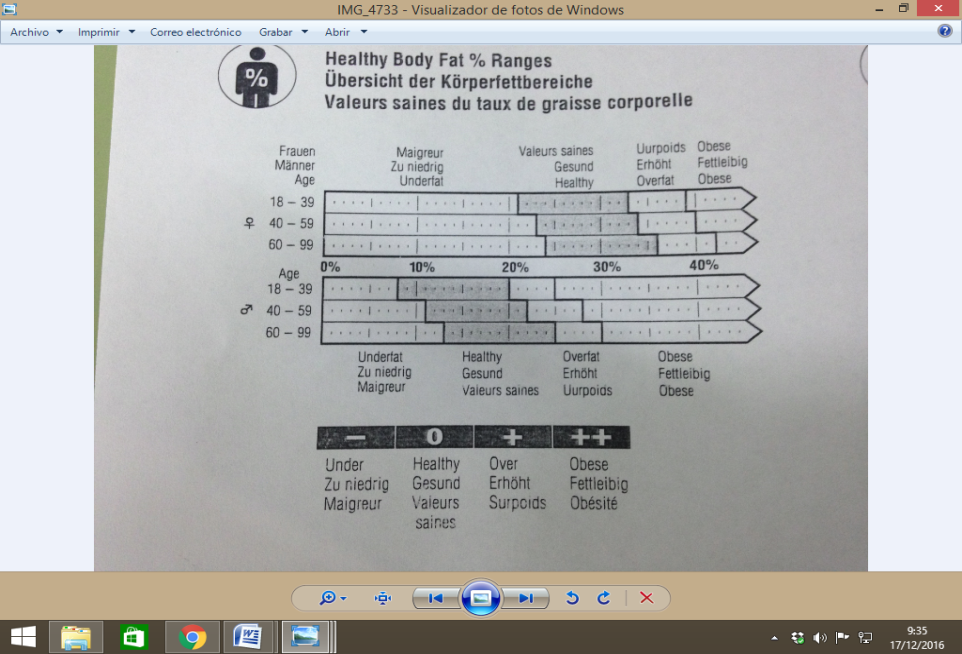 Peso=	66.4	Sexo= Hombre% Grasa corporal= 7.4Grasa corporal=% Masa muscular= 60.1Mujer: 80% peso:Hombre: 85% peso: calcula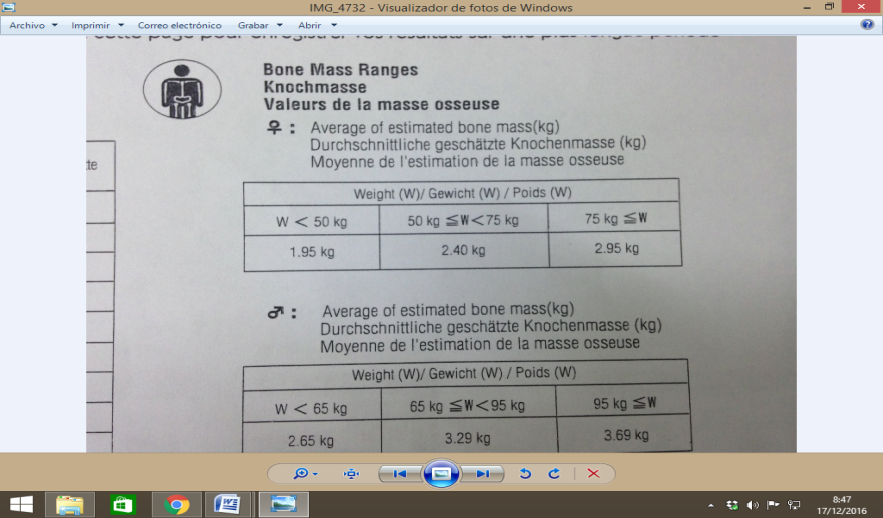 Masa ósea= 3.2IMC= 23.6<  20: ligera desnutrición20-25: normal>25-30: ligero sobrepeso>30: obesidad				Factor de proteínas=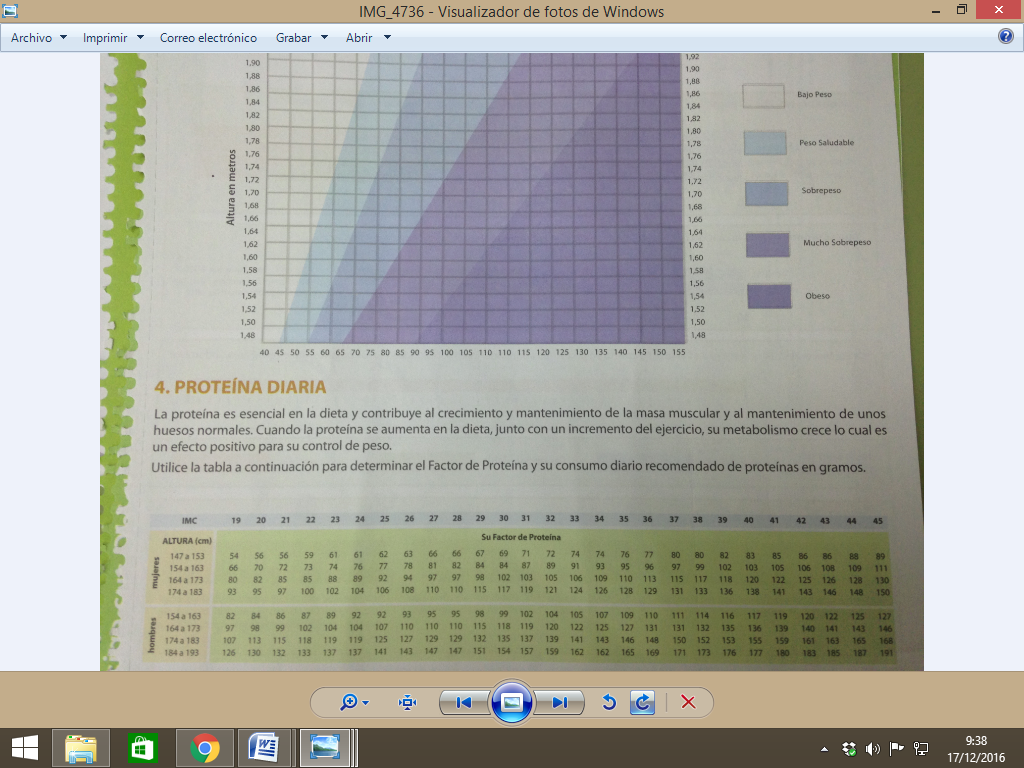 DCI (ingestión diaria de calorías) = 3938EDAD METABÓLICA= 12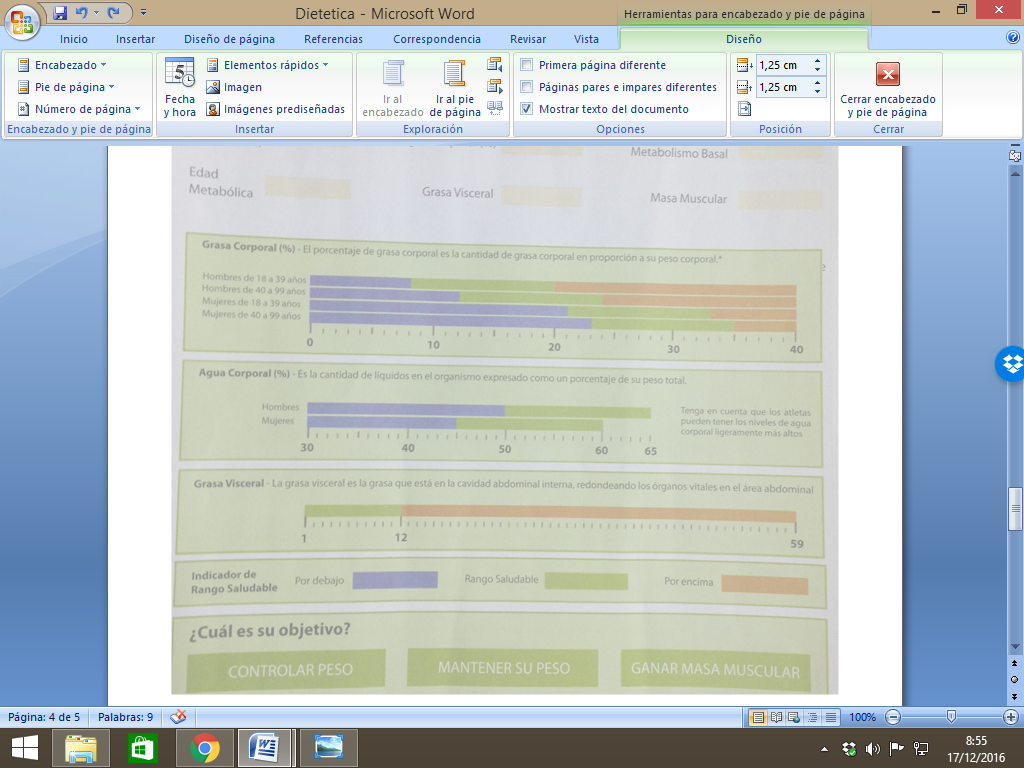 Porcentaje de agua total del cuerpo= 68.2Nivel de grasa visceral= 1					1-4: bien; 5-8: medio; 9-12: Exceso; > 13 alarma